.Start on LyricsS1: STEP KICK, STEP TOUCH, STEP KICK, STEP TOUCHS2: VINE RIGHT, VINE LEFTS3: OUT, OUT, IN, IN, HEEL TAPSS4: STEP TOUCH FORWARD, BACK DIAGONALLY (K-STEP)S5: HEEL SWIVELS RIGHT, HOLD, HEEL SWIVELS LEFT, KICK, 1/4 TURN RIGHTS6: COASTER BACK, LEFT MAMBO WITH HOLDSDo The Mess Around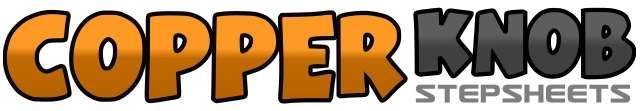 .......Count:48Wall:4Level:Beginner.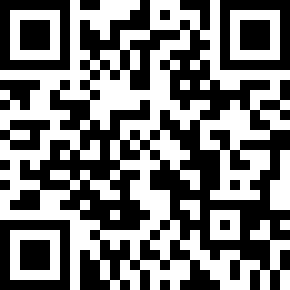 Choreographer:Sonja Hemmes (USA) - May 2017Sonja Hemmes (USA) - May 2017Sonja Hemmes (USA) - May 2017Sonja Hemmes (USA) - May 2017Sonja Hemmes (USA) - May 2017.Music:Mess Around - David Thibault : (Album: David Thibault)Mess Around - David Thibault : (Album: David Thibault)Mess Around - David Thibault : (Album: David Thibault)Mess Around - David Thibault : (Album: David Thibault)Mess Around - David Thibault : (Album: David Thibault)........1-2Step right forward, kick left forward3-4Step back on left next to right, touch right next to left5-6Step right forward, kick left forward7-8Step back on left next to right, touch right next to left1-2Step right to right side, step left behind right3-4Step right to right side, touch left next to right5-6Step left to left side, step right behind left7-8Step left to left side, touch right next to left1-2Step right forward diagonally, step left forward diagonally3-4Step right back and in, step left back and in5-8Tap both heels in place 4 times1-2Step right forward diagonally, touch left next to right3-4Step back on left diagonally, touch right next to left5-6Step back on right diagonally, touch left next to right7-8Step left forward diagonally, step right next to left1-4Swivel both feet right (heel, toe, heel), hold5-8Swivel both feet left (heel, toe, heel), turn ¼ right and kick right forward1-4Step back on right, step left back next to right, step forward on right, hold5-8Step left to left side, step on right, step left next to right, hold